ЧТО НУЖНО ЗНАТЬ О ВИЧ-ИНФЕКЦИИ?(информация для трудоспособного населения)Распространение ВИЧ-инфекции создает реальную угрозу здоровью населения и требует серьезного и разумного отношения к этой проблеме.Многие считают, что заразиться ВИЧ-инфекцией могут только представители определенных социальных групп (наркоманы, проститутки, гомосексуалисты), а обычному человеку это заболеваниями не опасно. Когда счет лиц,  заболевших венерическими заболеваниями и ВИЧ-инфекцией, в стране идет на десятки тысяч, чувствовать себя защищенным не может ни одна социальная группа. Заразиться ВИЧ могут люди самого разного положения и образа жизни. Что такое ВИЧ-инфекция?ВИЧ-инфекция – инфекционное заболевание, вызываемое вирусом иммунодефицита человека (ВИЧ). ВИЧ – поражает иммунную систему человека, на фоне чего развиваются различные болезни.СПИД – синдром приобретенного иммунодефицита – последняя стадия ВИЧ-инфекции.                                   Как проявляется ВИЧ – инфекция?В период от 2 – 3 недель до 3 месяцев после заражения ВИЧ-инфекцией, в зависимости от состояния иммунной системы, возможно появление следующих симптомов: повышение температуры тела, головные боли, боль в горле, увеличение лимфатических узлов, отмечается слабость во всем теле, может возникнуть разнообразная сыпь по типу аллергии, кишечные расстройства. Все эти симптомы, или некоторые из них, могут длиться 1 - 4 недели и проходят сами по себе без какого-либо лечения. Затем начинается скрытый период вирусоносительства, когда болезнь может себя никак не проявлять. Этот период может длиться от 3 до 12 лет.Как можно обнаружить ВИЧ?ВИЧ может жить в организме длительное время, прежде чем проявятся какие-либо симптомы. Часто люди, живущие с ВИЧ, чувствуют себя хорошо в течение этого времени и даже не подозревают, что в их организме находится вирус. Единственный путь выявить болезнь - пройти обследование на наличие в крови специфических антител к ВИЧ.В ответ на проникновение ВИЧ в крови начинают вырабатываться антитела к этому вирусу. Определить их можно не ранее 3-6 месяцев. Поэтому тест на антитела к ВИЧ рекомендуется делать через 3-6 месяцев от момента предполагаемого заражения. В этот период инфицированный человек уже может передавать ВИЧ другим людям при определенных условиях.Анонимное и добровольное обследование на ВИЧможно пройти в поликлинике по месту жительства в часы работы процедурных кабинетов в рабочие дни.ВИЧ  передается:при половом контакте с инфицированным партнером;при использовании необеззараженных шприцев и игл;от ВИЧ-инфицированной матери ребенку во время беременности, родов, при кормлении грудным молоком;через необеззараженные инструменты для бритья, маникюра и других гигиенических процедур.ВИЧ не передается:при общепринятых формах приветствий (рукопожатиях, дружеских поцелуях, объятиях);через посуду, одежду, бельё и другие предметы;воздушно-капельным путем (при кашле и чихании);при посещении бассейна, душевой, сауны, туалета;при укусах насекомых;через пищу, воду;через пот, слёзы.Совершайте только те поступки, которые не приведут к порогу смертельной болезни!Что для этого нужно?Иметь постоянного, надежного полового партнера.Пользоваться презервативами при сексуальном  контакте.Не употреблять наркотики! 	Самое главное в жизни – здоровье!Если Вы хотите узнать больше о ВИЧ-инфекции, то обращайтесь в:отдел профилактики ВИЧ-инфекции ГУ «Брестский областной центр гигиены, эпидемиологии и общественного здоровья»:         г. Брест, площадь Свободы, 8, каб. 3, тел. (0162) 20 75 89,       (0162) 20 75 86;консультативно-диспансерный кабинет Брестской областной консультативной поликлиники УЗ «Брестская областная больница»: г. Брест, ул. Медицинская, 5, 4 этаж, каб. 419,            тел. (0162) 27 21 99.Полученные результаты теста, а также беседа с врачом помогут принять правильное решение относительно Вашего здоровья и дальнейшей жизни.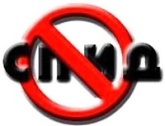 Министерство здравоохранения Республики БеларусьГУ «Брестский зональный центр гигиены и эпидемиологии», 2015 г.